ASH FORK WATER SERVICE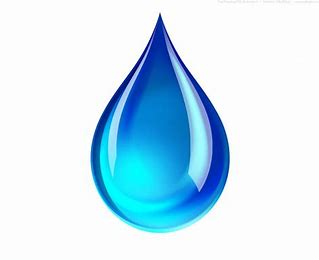 LEAK ADJUSTMENT FORMCustomer Name:______________________________________________________________Service Address: ______________________________________________________________Phone #____________________________ Email___________________________________Date Leak Discovered __________________ Repair Date: ____________________________Brief Description of Incident:For Office Use OnlyLEAK ADJUSTMENT CALCULATIONSAccount #:Date:Current Year Usage/ ChargesPrevious Year UsageAdjusted Usage/ ChargesCredit to be Issued